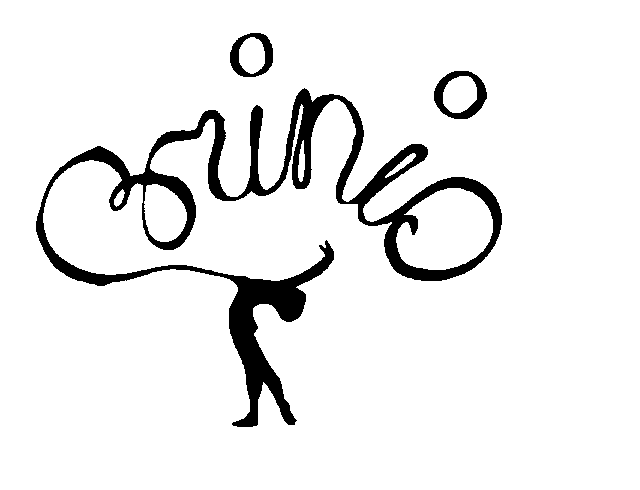 Geachte leden,                                                                       24 mei 2020. In navolging van onze brief van 26 maart 2020 , willen wij u informeren over het volgende:Aangenaam verrast waren wij dat er zelfs leden zijn geweest die aangaven , uit verregaande solidariteit , toch de volledige contributie  te willen betalen. Chapeau voor dit heel mooie gebaar.Wij beloofden, afhankelijk van de Corona ontwikkelingen voor onze vereniging , om terug te komen met informatie over ons verdere beleid -Binnen het Brinio bestuur hebben wij nu de beslissing genomen om de maandelijkse €10 contributie ook te kunnen continueren voor de maanden juni ,juli en augustus 2020 .Wij vertrouwen op uw voortdurende solidariteit om Brinio te blijven steunen .U krijgt voor uw solidaire bijdrage het volgende retour:- in de eerste plaats de continuïteit van uw vereniging Brinio in deze roerige, ook voor ons moeilijke  tijden. Samen op naar ons weldra 125 jaar bestaan van Brinio.-Verder heeft de leiding zich bereid verklaard om gedurende deze vakantiemaanden door te gaan met lesgeven. Dat betekent dat u voor de vakantie maanden toch een gezellig en sportief aanbod krijgt van de Brinio leiding.Hierbij getuigt ook de leiding van solidariteit doordat zij bereid zijn om gedurende de vakantiemaanden een mooi sportief programma aan te blijven bieden.Voldoende belangstelling van uw zijde is wel een voorwaarde voor het laten doorgaan van de programma’s. Laat dus svp uw belangstelling en deelname aan de leiding weten.In de hoop dat we in september weer de zalen in kunnen en de situatie weer verder genormaliseerd zal zijn,hierbij een sportieve groet,Het bestuur